CBANA ASC RECORDERAREA MEETING DATE: 11/19/17LOCATION:	                                                                                        TIME:3307 Ayers St. CC, TX 78415					 OPEN:  2:40 PM SERENITY PRAYER10th Tradition read by: Henry H. 		Absent: A      Absent w/Report: AR           Present: P10th Concept read by:  Henry H.			Open: O	Stricken: S	New Group: NGService Prayer:God grant us the knowledge that we may work according to your divine precepts. Instill in us a sense of your purpose. Make us servants of your will and grant us a bond of selflessness, that this truly be your work, not ours: and that no addict anywhere need die from the horrors of addiction.TREASURER REPORTBeginning Bank Balance: $7883.58October Deposits: $270.17October Checks/Debits: $995.95Prudent Reserve 3rd Quarter - $1900Available Funds: $7157.85Above Prudent: ($5257.85)TBRNA Donation: 0.00BANK STATEMENTS ON FILE – REPORT RECEIVEDRCM1:  Does not have written reportCeline H.RCM2: Does not have written reportKari H.		       	 H & I: facilities going good, gave out large amounts IPs received from last area, will be submitting policy next month, TDCJ orientation being held Dec 9 in Edinburg at 9 am, $187 turned in in leftover harvest of hope dance due to change in venue.            Matt RPHONE LINE:  Had 35 calls this month Shawn W.		 ACTIVITES:  Last event was Halloween dance, earned $97 at door, spent $22 on basic text, tuned in $75. Next event thanksgiving fest, asking for $245.00 (APPROVED) asking for donation, will return money at next area. Ed C. LITERATURE: no report Tom MPR/PI: gave away 10 new comer survival kits, 4 shirts, 2 rbs registrations, changed schedules, removed groups. Paul S.	     	 RECOVERY BY THE SEA COMMITTEE: Voted on themed T-shirts should be ready by next month, working on police should also be ready by next month, Over budget and will turn in numbers with this report, T-shirt and registration sales going well, had first event support and raised $1051.00. Another event on new year’s At Lamar Park (3812 south Alameda St) 2-8pm, Accepting Auction Donations for this event either get with me or with Austin D. to donate. Richard T.          OUTREACH: nothing newAustin D.Policy – Nothing NewScott W.AD-HOC: No Report Don B GROUP REPORTSBack to Basics - (CC) 3307 Ayers & Charlies Place GSR: James M. Alt GSR: Karah R. Meetings:  Tues& Thurs(8pm) Home-group Members: 12   Avg.  Attendance: 40   ASC Donations: $5.00Email: karah.renee.walters87@gmail.com  Cell: 361-429-2998Cloud 9 - (CC) 622 Airline RdGSR: Jason P.	Alt GSR: Samantha F.Meetings: Tues (8pm), Wed (8pm), Thurs (6:30), Fri (10:00) Home-group Members: 5 Avg.  Attendance: 6                         ASC Donation: $20.00Wednesdays changed to open meetings Conscious Contact - (CC) 3307 Ayers                                                                                                      GSR: Tiffany B.  Alt. GSR: Open Meetings: Sunday (10am)Home-group Members:2   Avg. Attendance: 15                                ASC Donation: $0  NO REPORTGet It together (CC) 3307 Ayers (8pm)GSR Kim W.  Alt GSR: Neil B. Meetings: Tue, Fri, Sun (8pm)Home-group Members:35    Avg. Attendance:     20- 25                        ASC Donation: $ 50.00NWNA - (Calallen) 13026 Leopard St.    GSR: Joel M.    Alt GSR:Meetings: Monday & Thursday (7pm)Home-group Members: 9   Avg. Attendance: 7                       ASC Donation: $0.00Off the Wall - (CC) 4710 Alameda   GSR: Brandon G.            Alt GSR: OPENMeetings: Monday-Friday (noon) Saturday (8pm)Home-group Members: 5   Avg. Attendance: 30                       ASC Donation: $61.00Monthly speaker meeting (brandongrafton@gmail.com)Shot Of Hope - (CC) 3307 Ayers							GSR: Mario V..    Alt. GSR: Richard T.     Meetings: Wednesday (8pm)Home-group Members: 10     Avg. Attendance: 75                   ASC Donation: $93.00  Steppin Up - (CC) 3707 Santa Fe							GSR: open Alt GSR: Shelly M.       Meetings: Mon, Tues, Fri (6:30pm)Home-group Members: 10     Avg. Attendance: 25                   ASC Donation: $0.00NO REPORT Talk with Pride - (CC) 3026 S. StaplesGSR: Robert R. Alt GSR: Jacob A. Meetings: Tuesday (8pm)Home-group Members: 7      Avg. Attendance: 13                     ASC Donation: $10NO REPORT VGONA - (Victoria) 3604 N. Ben Jordan    GSR: Bridget O.      Alt GSR: Angel G.    Meetings: Mon, Tues, and Thurs (7pm) & Fri (6pm)Home-group Members:10          Avg. Attendance: 20            ASC Donation: $0.00  angelfarza.ag84@gmail.com   361-746-0085NO REPORTWhatever it Takes - (CC) 3307 Ayers & 3126 Roddfield Rd.     GSR: Ed C.     Alt GSR:                  Meetings: Mon (8pm Ayers) Home-group Members: 6        Avg. Attendance: 30               ASC Donation: $100 (NEED NEW MEETING PLACE FOR THURS.)Womens Unity - (CC) 1801 S. Alameda       GSR: Maddie        Alt GSR: Nicole  Meetings: Thurs 7pm Home-group Members: 6        Avg. Attendance: 12              ASC Donation: $20.00NO REPORT Chosen Ones – (CC) 2001 Tara Street    GSR: Jennifer Th.    Alt GSR: Allison G. Meeting: Wed @ 7-8pm   POSSIBLE SANTA VISIT ON DEC 20TH Home group Members: 3    Avg. Attendance:9       ASC Donation: $0A New Hope – fires, united hope church 106 E. Cleveland rd.     GSR: B.J     ALT. GSR:Meeting: Tuesday, Wednesday @ 8pm Home group members: 5  Avg attendance: 3-7     Asc Donation: $0.0  (meeting time on schedules needs to be changed to 8:00)10th Street Newcomers – 1200 10th street     GSR: Rey G.     Alt. GSR: Chris RMeeting: Tuesdays, Fridays @ 8pm Home-group members: 15    Avg Attendance: 10    Asc Donation: $20.00OLD BUSINESSNONENEW BUSINESSNONE 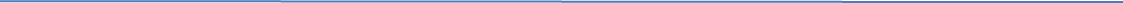 PROPOSALS:Tom M (Lit Chair) Other: Lit order of $852.80.—REMOVED  Paul S. (PR/I) : wants to order supplies from world, wants to purchase a button maker and wants to invest in racks for lit. for various locations at meeting.  —REMOVED  10th Street Newcomers, A New Hope, were put back on the senses. Break the Cycle, Easy Does It, and Serenity Playground have been removed from the area list but will continue to be on the meeting schedule. Ed C. nominated for PI/PR Aaron A. nominated for Co-Fac Henry H. Nominated for Treasurer Kim W. Nominated for Policy Austin D. Nominated for policy Raquel Q. nominated for Outreach James M. nominated for Activity’s $3500 sent to region In AttendanceIn AttendanceIn AttendanceIn AttendanceIn AttendanceIn AttendanceIn AttendanceIn AttendanceIn AttendanceIn AttendanceAREA MEMBERS:AREA MEMBERS:AREA MEMBERS:AREA MEMBERS:AREA MEMBERS:GROUP SUPPORT REPRESENTATIVES:GROUP SUPPORT REPRESENTATIVES:GROUP SUPPORT REPRESENTATIVES:GROUP SUPPORT REPRESENTATIVES:GROUP SUPPORT REPRESENTATIVES:PositionNameLast ASC1st2ndGroup NameRepresentativeLast ASC1st2ndFacilitatorHenry H.P PP Back to BasicsJames M.P PP Co-FacilitatorOpenO OOCloud 9Jason P.P PP TreasurerDebbie T.P PAGet it TogetherScottP PP RecorderCheyenne T.P P ANorthwest NAJoelP PP RCM 1Celine H.AR AA Off the WallBrandonP P    PRCM 2Kari H.P AA Shot of HopeMario VAPPH&IMat R.P PP Stepping UpStephen PAAPhonelineShawn W.P ARAR  Talk with PrideRobert R.PAAActivitiesEd. C.P PPVictoria GroupBridgett PAAPIPaul S.PPAWhatever it TakesEd C.PPPRBSRichard T. PPAWomen’s UnityMaddie MPPAOutreachAustin D.PP PConscious ContactTiffany B.PPPPolicyScott W.ARPP Chosen Ones Jennifer Th. PPPLiteratureTom M.PPA 10Th Street Newcomers Rey GAPPAd HockDon B. PAA A New HopeB.JAPPPositionNamePhone NumberEmailFacilitator Henry H.361-208-3325Henryholland6211@yahoo.com  CO-FacOpen TreasurerDebbie T361-694-0560dtownzen@cbadrc.org  Recorder Cheyenne T361-429-9749Cheyennefaith78@gmail.comRCM1Celine HRCM2Kari H. 361-633-1524karihutson@me.com  H&IMat R. 361-687-6147Matrodriguez199@gmail.com  Phoneline Shawn W. 361-429-9911Shawnisfree123@yahoo.com  Activities Ed C. 361-444-7029Ecora88@gmail.com         PIPaul S. RBSRichard T361-739-6888Richardturincio1@yahoo.com  OutreachAustin D310-346-9446Justrelax@prontonmail.com  Policy Scott W. 361-933-7458Scottwilson7654321@gmail.com  LiteratureTom M 325-234-6777Thomas2658@gmail.com  Ad Hock Kari H. 361-633-1524karihutson@me.com  Group nameRepresentativePhone NumberEmailBack to Basics James M361-461-2844Jamesmangrum123@icloud.com  Cloud 9Jason Get it Together Kim W.361-331-1036Kbaker5131@gmail.com   Northwest NA Joel 361-742-0288Joel.mcclanahan@yahoo.com  Off the wall Brandon937-546-5752Brandongrafton@gmail.com Shot of Hope Mario V. 361-834-8054M.V.Villarreal75@gmail.com  Stepping Up Shelley M. 361-687-4776 Shelleym32082@yahoo.com   Talk with Pride Robert R. 361-400-9859Robertrodz3182@yahoo.com  Victoria Group Bridgett Whatever it Takes Ed C. 361-444-7029Ecora88@gmail.com  Women’s Unit Maddie M 361-222-9311Madelynicole22@gmail.com  Conscious Contact Tiffany BA New Hope B.J361-350-0362Ilive4na@yahoo.com  10th street Rey G. 361-461-0856Reygarza7@gmail.com  Chosen Ones Jenn Th.361-558-0142Jennbecca1972@gmail.com  